	2018-09-28	    			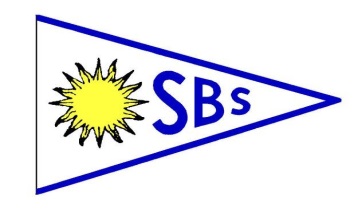 	Miljö- byggnadsförvaltningen	Solna Stad	17186 SolnaYttrande avseende detaljplan för del av kv. Triangeln m.fl. BND 2016:85Det kan konstateras att Solna Båtsällskap ej är upptagen i den förteckning över samrådets sakägare, trots att vi är berörda av det som grannar till bygget. Detta står i strid med 5 kap 7§ plan-och bygglagen. Planarkitekt Marcus Schramm har den 20 september framfört en ursäkt och givit oss utökad samrådstid till och med 14 oktober 2018.När man tagit del av Planbeskrivningen med detaljplan och utredningar, så framgår det att man i stort sett ej nämner Solna Båtsällskap vid namn. Utan endast anger att klubbens uppläggningsplats vid Ålkistan ”förfular området och begränsar framkomligheten för allmänheten”, samt att man vill ”utvidga strandplan och begränsa båtuppläggning”, och att få ”parkeringsplatser under byggtiden”.Solna Båtsällskap får den starka uppfattningen att uppläggningsplatsen överhuvudtaget ej ska finnas kvar vid Ålkistan, vilket får konsekvenser för klubbens båtägare och familjer.Att bygga i nationalstadsparken, kan inte vara förenligt med den anda och syfte som lagar och överenskommelser har, mellan Solna stad, Stockholm och Hovet dvs. Djurgårdsförvaltningen. Det kan ifrågasättas det lämpliga i att bygga så nära Roslagsvägen E 18, med tanke på en omfattande biltrafik, trafikbuller, luftkvalitet, natur- och vattenmiljö, strandskyddet, samt påverkan på rekreation gällande båt- och friluftslivet. Det kan konstateras att Solna Båtsällskap ligger under press p.g.a. Triangel bygget och dels att Trafikverket ska anlägga en ny Stocksundsbro och cykelstråk över Edsviken. Detta medför att båtklubben kommer att förlora uppläggningsmark både på Ålkistan och Alnäs. Konsekvensen blir att båtklubben får minska antalet båtar och förlorar intäkter, vilket påverkar möjligheten för medlemmarna att tillgodogöra sig ett aktivt båt- och fritidsliv. Solna Båtsällskap föreslår att Solna stads arkitekter höjer blicken och ser hur Nacka kommun förenar båtägande och boende i exv. projekten Tollare och Telegrafberget.I planbeskrivningen finns inget som andas lösning eller dialog med båtklubben, vilket vi tycker är tråkigt för det drabbar slutligen medlemmarna och det aktiva båt- och friluftslivet, som efterfrågas av många i Solna kommun.	2018-09-28Solna Båtsällskap efterlyser en bra dialog med Solna Stad och Stena Fastigheter, för att mötas och hitta lösningar, men det får inte ske till priset av att båtklubbens verksamhet begränsas.Med stöd av ovan sagda motsätter sig Solna Båtsällskap detaljplanens förslag till byggnation i kv. Triangeln, alternativt att förslaget arbetas om till gagn för båtklubben.Solna  som ovanLeif NybomOrdförande